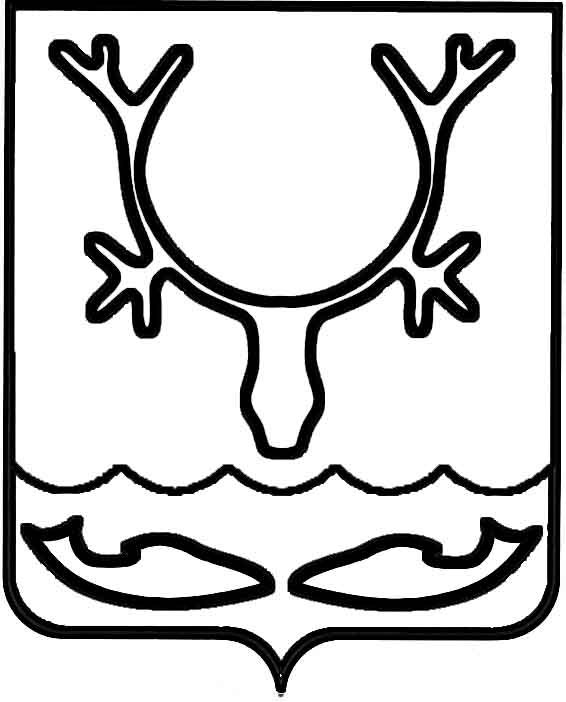 Администрация муниципального образования
"Городской округ "Город Нарьян-Мар"ПОСТАНОВЛЕНИЕВ соответствии со статьей 125 главы XI постановления Правительства РФ                от 08.08.2012 № 808 (ред. от 22.05.2019) "Об организации теплоснабжения                            в Российской Федерации и о внесении изменений в некоторые акты Правительства Российской Федерации" Администрация муниципального образования "Городской округ "Город Нарьян-Мар"П О С Т А Н О В Л Я Е Т:1.	Утвердить Положение о порядке подачи и рассмотрения обращений потребителей по вопросам надежности теплоснабжения на территории муниципального образования "Городской округ "Город Нарьян-Мар".2.	Контроль за исполнением настоящего постановления возложить на первого заместителя главы Администрации МО "Городской округ "Город Нарьян-Мар".3.	Настоящее постановление вступает в силу со дня его подписания 
и подлежит официальному опубликованию.ПриложениеУТВЕРЖДЕНОпостановлением Администрациимуниципального образования"Городской округ "Город Нарьян-Мар"от 15.11.2019 № 1096ПОЛОЖЕНИЕо порядке подачи и рассмотрения обращений потребителей по вопросам надежности теплоснабжения на территории муниципального образования "Городской округ "Город Нарьян-Мар"1.	Порядок подачи обращений потребителей по вопросам надежности теплоснабжения установлен Федеральным законом от 27.07.2010 № 190-ФЗ                   "О теплоснабжении", постановлением Правительства Российской Федерации                         от 08.08.2012 № 808 "Об организации теплоснабжения в Российской Федерации 
и о внесении изменений в некоторые акты Правительства Российской Федерации".2.	Для оперативного рассмотрения обращений потребителей по вопросам надежности теплоснабжения осуществляется ежедневное, а в течение отопительного периода – круглосуточное принятие и рассмотрение обращений потребителей.3.	Обращения юридических лиц принимаются к рассмотрению при наличии заключенного договора теплоснабжения, обращения потребителей-граждан принимаются к рассмотрению независимо от наличия заключенного в письменной форме договора теплоснабжения.4.	Обращения могут подаваться в письменной форме по адресу: 166000, Ненецкий автономный округ, г. Нарьян-Мар, ул. им.В.И. Ленина, д. 12.В течение отопительного периода обращения могут подаваться круглосуточно в устной форме ответственному должностному лицу – начальнику управления жилищно-коммунального хозяйства Администрации муниципального образования "Городской округ "Город Нарьян-Мар" Терентьевой Елене Александровне 
по телефонам: (81853)4-92-46 (в рабочее время с 08 час. 30 мин. до 17 час. 30 мин.);  +79116505413 (круглосуточно). Рекомендуется также обращение в устной форме дублировать                                     в дежурно-диспетчерскую службу Нарьян-Марского МУ ПОК и ТС по телефону:
8 (81853)4-22-25. 5.	Требования к содержанию письменного обращения урегулированы Федеральным законом от 02.05.2006 № 59-ФЗ "О порядке рассмотрения обращений граждан Российской Федерации". В полном объеме информацию о требованиях
к письменному обращению, в том числе прилагаемых документах, о возможности обращения в электронной форме можно получить на официальном сайте органа местного самоуправления Администрации муниципального образования "Городской округ "Город Нарьян-Мар" в разделе "Обращения граждан".6.	Обращение, полученное ответственным должностным лицом, регистрируется в журнале регистрации жалоб (обращений). Письменное обращение дополнительно регистрируется в отделе документационного обеспечения и работы 
с обращениями граждан Администрации муниципального образования "Городской округ "Город Нарьян-Мар".7.	После регистрации обращения ответственное должностное лицо обязано:7.1.	определить характер обращения (при необходимости уточнить                               его у потребителя);7.2.	определить теплоснабжающую организацию; 7.3.	проверить достоверность представленных потребителем документов, подтверждающих факты, изложенные в его обращении;7.4.	в течение 2 рабочих дней (в отопительный период в течение 3 часов)                   с момента регистрации обращения направить его копию (уведомить)                                    в теплоснабжающую организацию и направить запрос о возможных технических причинах отклонения параметров надежности теплоснабжения, при этом дату отправки запроса зарегистрировать в журнале регистрации жалоб (обращений).8.	Теплоснабжающая организация обязана ответить на запрос Администрации муниципального образования "Городской округ "Город Нарьян-Мар" в течение 
3 дней (в отопительный период в течение 3 часов) со времени получения.В случае неполучения ответа на запрос в указанный срок Администрация муниципального образования "Городской округ "Город Нарьян-Мар" в течение 
3 часов информирует об этом органы прокуратуры.9.	После получения ответа от теплоснабжающей организации в течение 
3 дней (в отопительный период в течение 6 часов) ответственное должностное лицо обязано:9.1.	совместно с теплоснабжающей организацией определить причины нарушения параметров надежности теплоснабжения;9.2.	установить, имеются ли подобные обращения (жалобы) от других потребителей, теплоснабжение которых осуществляется с использованием                        тех же объектов;9.3.	проверить наличие подобных обращений в прошлом по данным объектам;9.4.	при необходимости провести выездную проверку обоснованности обращений потребителей;9.5.	при подтверждении фактов, изложенных в обращениях потребителей, вынести теплоснабжающей организации предписание о немедленном устранении причин ухудшения параметров теплоснабжения с указанием сроков проведения этих мероприятий.10.	Ответ на обращение потребителя должен быть представлен в течение                    5 рабочих дней (в отопительный период в течение 24 часов) с момента его поступления. Дата и время отправки должны быть отмечены в журнале регистрации жалоб (обращений).11.	Ответственное должностное лицо обязано проконтролировать исполнение предписания теплоснабжающей организацией.Приложениек Положению о порядке подачи и рассмотренияобращений потребителей по вопросам надежности теплоснабжения на территории муниципального образования "Городской округ "Город Нарьян-Мар"                                                                                                                                                  ЖУРНАЛрегистрации жалоб (обращений) потребителей по вопросам надежности теплоснабжения на территории муниципального образования "Городской округ "Город Нарьян-Мар"15.11.2019№1096Об утверждении Положения о порядке подачи и рассмотрения обращений потребителей             по вопросам надежности теплоснабжения              на территории муниципального образования "Городской округ "Город Нарьян-Мар" Глава города Нарьян-Мара О.О. БелакПорядковый номер обращенияДата, время регистрации обращенияНаименование юридического лица, Ф.И.О. физического лица, адрес, телефонНаличие договора теплоснабжения, реквизитыСуть, характер обращенияНаименование теплоснабжающей, теплосетевой организацииДата и время направления запроса в теплоснабжающую, теплосетевую организациюДата и время поступления ответа от  теплоснабжающей, теплосетевой организацииДата и время направления предписанияДата и время направления информации в прокуратуруДата и время отправки ответа заявителю1234567891011